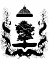 Р А С П О Р Я Ж Е Н И ЕАдминистрация  Ковровского  районаВ целях организации перевозки групп детей до образовательной организации и обратно, на основании актов обследования маршрутов движения  автобусов:1. Открыть на 2014-2015 учебный год маршруты движения автобусов, предназначенных для перевозки детей, обучающихся в муниципальных образовательных организациях Ковровского района согласно приложению № 1.2. Утвердить схему перевозок обучающихся муниципальных образовательных организаций Ковровского района на 2014-2015 учебный год согласно приложению № 2. 3. Руководителям муниципальных образовательных организаций Ковровского района:- утвердить списки обучающихся, подлежащих перевозке до образовательной организации и обратно;- назначить ответственных лиц за перевозку обучающихся и обеспечить прохождение указанными лицами обязательного инструктажа по вопросу обеспечения безопасности дорожного движения (с регистрацией в журнале);- обеспечить проведение инструктажа с обучающимися о правилах поведения в автобусах;- не допускать перевозки в автобусах посторонних лиц.
							        4. Контроль за исполнением настоящего распоряжения возложить на начальника управления образования администрации Ковровского района (С.А. АРЛАШИНА).Разослать:Соответствие текста файла и оригинала документа подтверждаюИмя файла: Об обследовании маршрутов движения школьных автобусов муниципальных образовательных организаций Ковровского района на 2014-2015 учебный год29.08.2014отп. Акишкина О.А.Приложение № 1 к распоряжению администрации Ковровского районаот________________№______1. МБОУ «Иваново-Эсинская СОШ»1.1. с. Павловское – с. Иваново (протяженность – );1.2. с. Иваново – с. Павловское – с. Иваново (протяженность – );1.3. с. Иваново – п. Восход – д. Шевинская – д. Уваровка – с. Иваново (протяженность  - ).2. МБОУ «Краснооктябрьская СОШ»2.1. п. Нерехта – д. Макарово – д. Мордвины – п. Красный Октябрь (протяженность – );2.2. п. Красный  Октябрь – с. Смолино – п. Красный Октябрь (протяженность – );2.3. п. Красный Октябрь – п. Красный Маяк – с. Иваново – п. Красный Октябрь (протяженность – ).3. МБОУ «Малыгинская СОШ»3.1. г. Ковров – д. Ручей – д. Кузнечиха – д. Верхутиха – с. Малышево – д. Кисляково – п. Малыгино (протяженность – );3.2. п. Малыгино – д. Ручей – д. Кузнечиха – д. Верхутиха – с. Малышево – д. Кисляково – п. Малыгино (протяженность – );3.3. д. Ручей – п. Пакино – д. Сергейцево – д. Бизимово – п. Малыгино (протяженность – ).4. МБОУ «Мелеховская СОШ № 1 имени  И.П. Монахова»4.1. п. Нерехта – с. Великово – п. Мелехово (протяженность - );4.2. п. Мелехово – п. Первомайский – п. Мелехово (протяженность - );4.3. п. Мелехово – п. Новый – п. Мелехово (протяженность – ).5. МБОУ «Осиповская СОШ имени Т.Ф. Осиповского»5.1. г. Ковров – п. Санаторий им.  Абельмана – п. Достижение (протяженность – );5.2. п. Достижение – д. Старая – п. Достижение (протяженность  - );5.3. п. Достижение – с. Осипово – п. Достижение (протяженность – );5.4. п. Достижение – д. Глебово – д. Старая – п. Достижение (протяженность – );5.5. п. Гостюхинский карьер – Клязьминское лесничество – п. Достижение (протяженность – );5.6. п. Достижение – п. Филино – п. Достижение (протяженность – );5.7. п. Достижение – п. Крестниково – п. Достижение (протяженность – ).6. МБОУ «Большевсегодическая ООШ»6.1. п. Гигант – г. Ковров – д. Авдотьино – п. Гигант – д. Ручей – с. Большие Всегодичи (протяженность – );6.2. с. Большие Всегодичи – д. Ильино – д. Шмелево – с. Большие Всегодичи (протяженность – );6.3. с. Большие Всегодичи – п. Гигант – с. Большие Всегодичи (протяженность – ).7. МБОУ «Клязьмогородецкая ООШ»7.1. д. Глебово – г. Ковров – п. Санаторий им. Абельмана – д. Глебово – ПМК – с. Клязьминский городок (протяженность – );7.2. с. Клязьминский городок – д. Глебово – с. Клязьминский городок (протяженность – ).8. МБОУ «Красномаяковская ООШ»8.1. с. Павловское – с. Иваново – с. Смолино – п. Красный Маяк (протяженность – );8.2. п. Красный Маяк – п. Болотский – п. Красный Маяк (протяженность – );8.3. п. Красный Маяк – с. Милиново – п. Красный Маяк (протяженность – ).9. МБОУ «Крутовская ООШ»9.1. п. Нерехта – д. Княгинино – с. Маринино – п. Нерехта (протяженность – );9.2. п. Нерехта – с. Крутово – п. Нерехта (протяженность – );9.3. п. Нерехта – с. Русино – д. Дроздовка – д. Дмитриево – д. Пестово – д. Сенино – п. Нерехта (протяженность – ).10. МБОУ «Санниковская ООШ»10.1. с. Санниково – д. Кувезино – д. Сельцо – с. Пантелеево – д. Карики – с. Санниково (протяженность – );10.2. с. Санниково – д. Юдиха – с. Санниково (протяженность – ).11. МБОУ «Шевинская ООШ»11.1. г. Ковров – п. Нерехта – д. Эсино – п. Восход – д. Аксениха – д. Шевинская (протяженность – );11.2. д. Шевинская – д. Уваровка – д. Новоберёзово – д. Шевинская (протяженность – );11.3. д. Шевинская – п. Восход – д. Эсино – п. Красный Октябрь – п. Нерехта – г. Ковров (протяженность – ).12. МБДОУ детский сад № 6 «Светлячок»12.1. п. Достижение – д. Старая – п. Достижение (протяженность – );12.2. п. Достижение – п. Филино – п. Достижение (протяженность – ).13. МБДОУ детский сад комбинированного вида № 13 «Улыбка»13.1. д. Шевинская – с. Алексеевское – п. Восход – д. Шевинская (протяженность – );13.2. д. Шевинская – д. Уваровка – д. Шевинская (протяженность – );13.3. д. Шевинская – с. Иваново – д. Шевинская (протяженность – );13.4. д. Шевинская – д. Аксениха – п. Восход – с. Алексеевское – д. Шевинская (протяженность – );13.5. д. Шевинская – д. Новоберёзово – д. Шевинская (протяженность – ). Приложение № 2 к распоряжению администрации Ковровского районаот________________№______СХЕМА подвоза детей и школьников в образовательные учреждения Ковровского района29.08.2014№418-рОб открытии маршрутов движения  автобусов, предназначенных для перевозки детей, обучающихся в  муниципальных образовательных организациях Ковровского района, на 2014-2015 учебный годГлава Ковровского районаА.В. КлюшенковГотовил:юрист МБУ «ЦРО»О.А. Акишкина(подпись)(дата)Завизировано:начальник управления образованияС.А. Арлашина(подпись)(дата)начальник правового управленияИ.В. Иванова(подпись)(дата)1)администрации – 1 экз.2)3)4)5)управлению образования – 2 экз.управлению жизнеобеспечения, гражданской обороны, строительства и архитектуры – 1 экз.МБУ «СЕЗ» - 1 экз.ОГИБДД при ММ ОМВД РФ «Ковровский»О.А.Акишкинаподпись исполнителярасшифровка подписи№п/пНаименование учрежденияМаршрут следованияПротяженность (км)отправлениеприбытиеДни следованияК-во рейсовКилометражМБОУ «Иваново-Эсинская СОШ»1.Павловское-Иваново2.Иваново- Павловское- Иваново3.Иваново-Восход-Шевинская- Уваровка-Иваново612637-007-3513-0014-307-358-1014-0015-451,2,3,4,522199МБОУ «Иваново-Эсинская СОШ»Суббота1.Павловское-Кр.Маяк - Иваново2.Иваново-Павловское- Иваново-Павловское3.Павловское-Иваново-Павловское 4.Павловское-Иваново-Кр.Маяк-Павловское491812547-158-2512-1012-508-209-1512.4514-0561111133МБОУ «Краснооктябрьская СОШ»1. Нерехта-Макарово- Смолино-Кр.Маяк.2. Кр.Маяк- Кр.Октябрь3. Кр.Октябрь- Мордвины.4. Мордвины- Кр.Октябрь.2610337-1514-357-4013-307-5013-407-4014-507-5013-408-4514-351,2,3,4,5222284МБОУ «Краснооктябрьская СОШ»Суббота1.Нерехта-Макарово-Смолино2.Смолино-Кр.Октябрь3.Кр.Октябрь-Мордвины4.Мордвины-Кр.Октябрь226337-1514-357-4013-307-5013-407-4014-507-5013-408-4514-356222268МБОУ «Малыгинская СОШ»1.Ковров- Ручей- Кузнечиха-Верхутиха- Малышево- Кисляково- Малыгино1. Малыгино- Ручей- Кузнечиха- Верхутиха- Малышево- Кисляково- Малыгино1.Ручей- Пакино- Сергейцево-Бизимово- Малыгино________суббота_________1.Ковров- Ручей- Кузнечиха-Верхутиха- Малышево- Кисляково- Малыгино1. Малыгино- Ручей- Кузнечиха- Верхутиха- Малышево- Кисляково- Малыгино1.Ручей- Пакино- Сергейцево-Бизимово- Малыгино222222______2222227-307-5511-3012-3013-257-007-2512-3013-257-007-3511-3012-3013-3014-0016-30______7-5511-307-5511-307-3511-3012-307-558-2011-5512-5513-507-257-5012-5513-507-358-1012-0013-0014-0014-3017-00____8-2011-558-2011-558-1012-0013-001,2,3,4,51,2,3,4,51,2,3,4,5________6        66547________2       2311088154__________44       4466МБОУ «Мелеховская СОШ №1»1.Нерехта- Великово- Мелехово2.Мелехово-Первомайский- Мелехово3. Мелехово- Н.Поселок- Мелехово 246147-157-307-407-508-008-1011-3012-3013-3013-4013-508-2014-007-307-407-508-008-108-2011-4012-4013-4013-5014-008-3014-101,2,3,4,52103150МБОУ «Мелеховская СОШ №1»Субботапос.Мелехово–пос.Первомайский–пос.Мелехово68.008.108.208.058.158.2566367.МБОУ «Осиповская СОШ»1. Ковров- Клязьминский городок – Клязьминское лесничество - Старая-Достижение2. Достижение- Осипово- Достижение3. Достижение- Глебово-Старая- Достижение4. Достижение – Старая- Достижение5. Достижение- Старая- Глебово- Клязьминский городок-Достижение6. Достижение- Старая – Клязьминское лесничество 1. Старая -Достижение -Крестниково –Достижение2. Достижение-Старая-Достижение3. Достижение-Осипово-Филино-Достижение4. Достижение-Филино (д/с)-Достижение5. Достижение-Старая (д/с)-Достижение6. Достижение-Старая (д/с)_____________________1. Гостюхинский карьер- Филино- Достижение2.Достижение- Филино- Достижение3.Достижение- Крестниково- Достижение4. Достижение- Крестниково (д/с)- Гостюхинский карьерСуббота1. Ковров - Клязьминский городок – Клязьминское лесничество – Старая -Достижение2. Достижение – Старая- Достижение3. Достижение - Старая – Клязьминское лесничество Клязьминский городок—Ковров______________________________Старая - Крестниково –Филино –Достижение_____________________________Гостюхинский карьер- Осипово- ДостижениеДостижение-Старая-ДостижениеДостижение-Осипово-ДостижениеДостижение-Старая- Гостюхинский карьер43617113133     44112211116______28     223844431143_____46______10116156-507-257-3512-1013-1014-00______6-507-3512-1013-2015-1015-4516-15______6-307-2512-2014-0015-007.10.  11.00.11.30.______6.50.11.30.______7.15.7.30.11.30.11.40.7-257-357-5012-2513-5014-30____7-357-5012-4513-5515-4516-0016-25____7-257-5012-5014-3015-307.45.11.20.12.10.____7.50.12.30.____7.30.7.50.11.3512.001,2,3,4,5________1,2,3,4,5________1,2,3,4,56________6________6111111________112111________1        121111________2________1111141_________105_____17097__________92__________42МБОУ «Большевсегодическая ООШ»1. Гигант- Ковров-Авдотьино- Гигант- Ручей- Б.Всегодичи2. Б.Всегодичи- Ильино- Шмелево- Б.Всегодичи3. Б.Всегодичи- Гигант- Б.Всегодичи442246-3014-307-5014-0516-308-109-4512-1513-557-5014-508-1014-3017-008-209-5512-2514-051,2,3,4,5234170МБОУ «Клязьмогородецкая ООШ»1. Глебово- Ковров- с-т Абельмана- Глебово- ПМК- Кл. Городок2.Кл.Городок- Глебово-  Кл.Городок28137-3015-458-0011-2015-308-0016-158-1511-4015-451,2,3,4,523105МБОУ «Красномаяковская ООШ»1. Павловское- Иваново- Смолино- Кр. Маяк2. Кр. Маяк- Болотский- Кр. Маяк3. Кр. Маяк- Милиново- Кр. Маяк2620187-2014-307-5013-308-1012-307-5015-008-1013-508-4013-001,2,3,4,5222132МБОУ «Крутовская ООШ»1.Нерехта – Крутово - Сенинские Дворики - Сенино – Пестово - Дмитриево – Дроздовка - Нерехта2.Нерехта – Марьино-Крутово - Нерехта4646.3011.2013.5215.507.4711.0013.407.4512.3515.0517.158.0511.1513.501,2,3,4,543195МБОУ «Крутовская ООШ»суббота1.Нерехта - Сенинские Дворики – Сенино – Пестово  Дмитриево –Дроздовка - Нерехта2.Нерехта - Марьино-Крутово - Нерехта4446.3013.527.4713.407.4015.058.0513.50622100МБОУ«Санниковская ООШ»1.Санниково- Кувезино- Сельцо-Пантелеево- Карики-Санниково2. Санниково- Юдиха-Санниково52386-4513-307-5514-407-5514-408-4015-251,2,3,4,522180МБОУ «Шевинская ООШ»1. г.Ковров- п.Нерехта- д.Эсино- п.Восход - д. Шевинская2.д. Шевинкая-д.Уваровка--д.Шевинская – п.Восход – д. Шевинская3.д.Шевинская- д.Уваровка – д.Шевинская - д.Аксениха -п.Восход-д.Эсино- п.Нерехта-г.Ковров.6824806-4012.3015.008-1513.3016-401,2,3,4,5111172ДЮСШ «Олимп»  Согласно плана работы                                                                                                                                                                                                                                                                                                                                                                                                                          2,3,4,5,6,7ДТДиМСогласно плана работы1,2,3,4,5,6д/с № 6 «Светлячок»п. Достижение1.Достижение -Старая -  Достижение2. Достижение- Филино- Достижение12187-2013-5014-2017-007-0013-0013-2516-307-3514-2014-5017-307-2013-2513-5017-001,2,3,4,544120д/с №13 «Улыбка»Д. Шевинская1.д.Шевинская -д. Алексеевкое- п.Восход- д.Шевинская2.д.Шевинская-д.Уваровка--д.Шевинская3. д.Шевинская –п. Иваново- д.Шевинская4.д.Шевинская-д. Аксиниха-п.Восход-д. Алексеевкое-д.Шевинская5. д.Шевинская-д.Новоберезово--д.Шевинская23533     188,56-307-1016-1514-0016-3016-007-107-2516-3015-0016-5016-151,2,3,4,51211       192,5